Приложение №8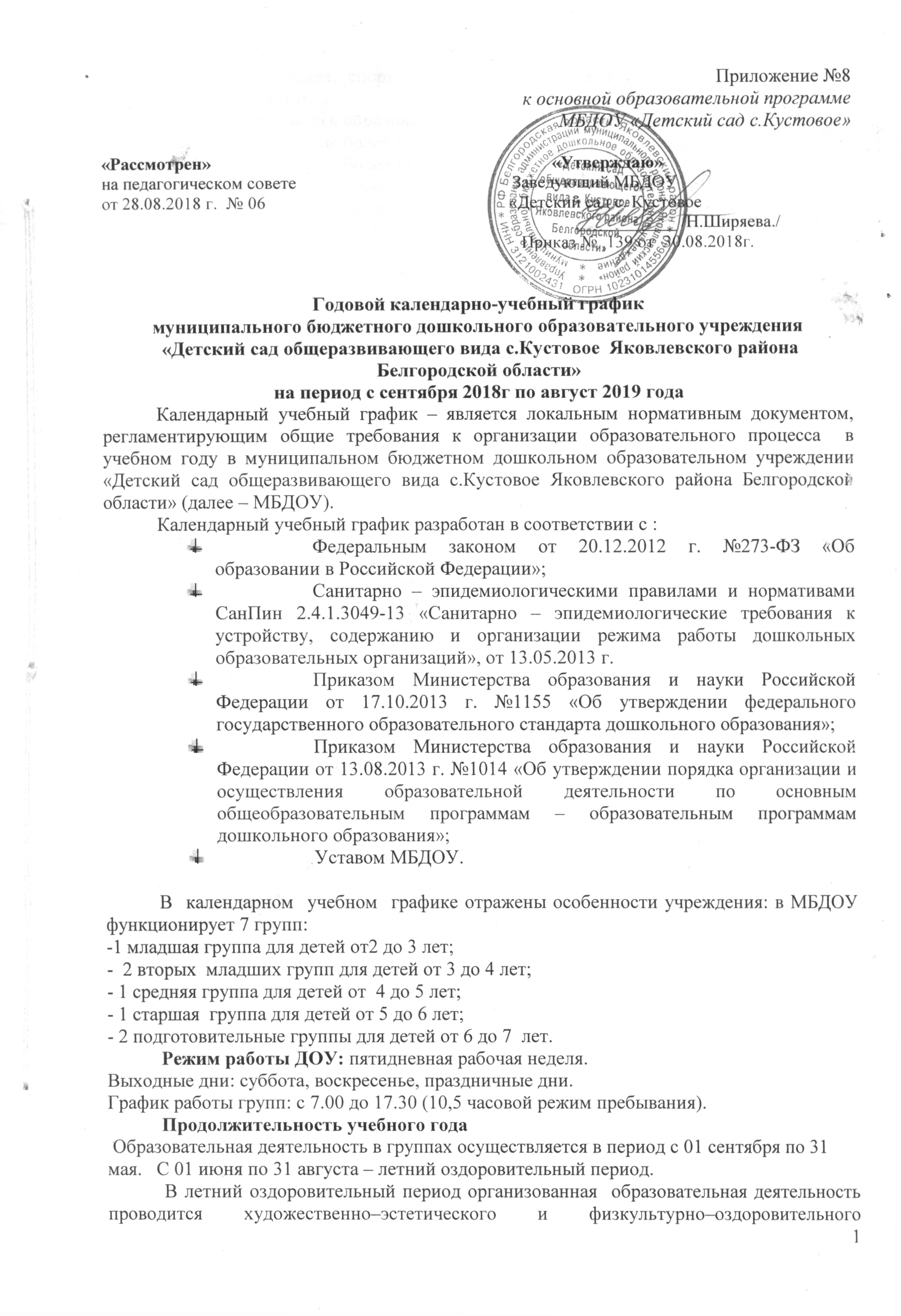 к основной образовательной программе МБДОУ «Детский сад с.Кустовое»«Рассмотрен»                                                                             «Утверждаю»                                                                                                                         на педагогическом совете                                                 Заведующий МБДОУ   от 28.08.2018 г.  № 06                                                       «Детский сад с. Кустовое                                                                                                            ___________ /Н.Ширяева./                                                                                                                                                                                                    Приказ №  139 от  30.08.2018г.Годовой календарно-учебный графикмуниципального бюджетного дошкольного образовательного учреждения «Детский сад общеразвивающего вида с.Кустовое  Яковлевского района Белгородской области»на период с сентября 2018г по август 2019 годаКалендарный учебный график – является локальным нормативным документом, регламентирующим общие требования к организации образовательного процесса  в учебном году в муниципальном бюджетном дошкольном образовательном учреждении  «Детский сад общеразвивающего вида с.Кустовое Яковлевского района Белгородской области» (далее – МБДОУ).Календарный учебный график разработан в соответствии с :Федеральным законом от 20.12.2012 г. №273-ФЗ «Об образовании в Российской Федерации»;Санитарно – эпидемиологическими правилами и нормативами  СанПин 2.4.1.3049-13 «Санитарно – эпидемиологические требования к устройству, содержанию и организации режима работы дошкольных образовательных организаций», от 13.05.2013 г.Приказом Министерства образования и науки Российской Федерации от 17.10.2013 г. №1155 «Об утверждении федерального государственного образовательного стандарта дошкольного образования»;Приказом Министерства образования и науки Российской Федерации от 13.08.2013 г. №1014 «Об утверждении порядка организации и осуществления образовательной деятельности по основным общеобразовательным программам – образовательным программам дошкольного образования»;Уставом МБДОУ.В  календарном  учебном  графике отражены особенности учреждения: в МБДОУ функционирует 7 групп:-1 младшая группа для детей от2 до 3 лет;-  2 вторых  младших групп для детей от 3 до 4 лет;- 1 средняя группа для детей от  4 до 5 лет;- 1 старшая  группа для детей от 5 до 6 лет;- 2 подготовительные группы для детей от 6 до 7  лет.Режим работы ДОУ: пятидневная рабочая неделя.Выходные дни: суббота, воскресенье, праздничные дни.График работы групп: с 7.00 до 17.30 (10,5 часовой режим пребывания).Продолжительность учебного года Образовательная деятельность в группах осуществляется в период с 01 сентября по 31 мая.   С 01 июня по 31 августа – летний оздоровительный период.В летний оздоровительный период организованная  образовательная деятельность проводится художественно–эстетического и физкультурно–оздоровительного направлений: музыкальная, спортивная, изобразительная в форме игровых ситуаций, развлечений, акций и т.п.Продолжительность образовательной деятельности:- для детей от 2 до 3 лет – не более 10 минут- для детей от 3 до 4 лет – не более 15 минут;- для детей от 4 до 5 лет – не более 20 минут;- для детей от 5 до 6 лет  - не более 25 минут;- для детей от 6 до 7 лет – не более 30 минут.Максимально допустимый объём образовательной нагрузки в первой половине дня в младшей и средней группах не превышает 30 и 40 минут соответственно, а в старшей и подготовительной группах – 45 минут и 1,5 часа соответственно. В середине времени, отведенного на непрерывную образовательную деятельность, проводят физкультурные минутки. Перерывы между периодами непрерывной образовательной деятельности  - не менее 10 минут.Образовательная деятельность с детьми старшего дошкольного возраста может осуществляться во второй половине дня после дневного сна. Ее продолжительность должна составлять не более 25 - 30 минут в день. В середине непосредственно образовательной деятельности статического характера провидятся физкультурные минутки.Образовательную деятельность, требующую повышенной познавательной активности и умственного напряжения детей, организуют в первую половину дня.Двигательная образовательная деятельность проводится 3 раза в неделю.  Третье занятие в старшей и подготовительной группах проводится на открытом воздухе.Образовательный процесс  организуется в соответствии с основной образовательной программой МБДОУ, разработанной на основе комплексных и парциальных программ:образовательной программе дошкольного образования «От рождения до школы» под редакцией Н.Е Вераксы, Т.С.Комаровой, М.А.Васильевой –М: МОЗАИКА-СИНТЕЗ, 2014.-352с.Безопасность: основы безопасности жизнедеятельности детей. Авдеева Н.Н., Князева Н.Л., Стеркина Р.Б.«Мир Белогорья, я и мои друзья» (образовательная область «Социально-коммуникативное развитие») / Л.Н. Волошина, Л.В. Серых.«Выходи играть во двор» Л.Н. ВолошинаПарциальные программы являются дополнением к основной образовательной программе дошкольного образования и составляют не более 40%  от общей образовательной нагрузки.№п/пСодержаниеВозрастные группыВозрастные группыВозрастные группыВозрастные группыВозрастные группыВозрастные группыВозрастные группыВозрастные группыВозрастные группыВозрастные группыВозрастные группыВозрастные группыВозрастные группыВозрастные группыВозрастные группы№п/пСодержание1 младшая1 младшая2 младшая2 младшая2 младшаясредняясредняясредняясредняясредняястаршаястаршаяподготовительнаяподготовительнаяподготовительная1Количество возрастных групп1111122222112222Начало учебного года01.09.2018 г.01.09.2018 г.01.09.2018 г.01.09.2018 г.01.09.2018 г.01.09.2018 г.01.09.2018 г.01.09.2018 г.01.09.2018 г.01.09.2018 г.01.09.2018 г.01.09.2018 г.01.09.2018 г.01.09.2018 г.01.09.2018 г.3Окончание учебного года31.08.2019 г.31.08.2019 г.31.08.2019 г.31.08.2019 г.31.08.2019 г.31.08.2019 г.31.08.2019 г.31.08.2019 г.31.08.2019 г.31.08.2019 г.31.08.2019 г.31.08.2019 г.31.08.2019 г.31.08.2019 г.31.08.2019 г.4Образовательнаядеятельностьс 01.09.2018 г. по 31.08.2019 г.с 01.09.2018 г. по 31.08.2019 г.с 01.09.2018 г. по 31.08.2019 г.с 01.09.2018 г. по 31.08.2019 г.с 01.09.2018 г. по 31.08.2019 г.с 01.09.2018 г. по 31.08.2019 г.с 01.09.2018 г. по 31.08.2019 г.с 01.09.2018 г. по 31.08.2019 г.с 01.09.2018 г. по 31.08.2019 г.с 01.09.2018 г. по 31.08.2019 г.с 01.09.2018 г. по 31.08.2019 г.с 01.09.2018 г. по 31.08.2019 г.с 01.09.2018 г. по 31.08.2019 г.с 01.09.2018 г. по 31.08.2019 г.с 01.09.2018 г. по 31.08.2019 г.5Продолжительность учебной неделиПятидневная рабочая неделя.Выходные дни: суббота, воскресенье и  праздничные дни в соответствии с законодательством Российской Федерации.Пятидневная рабочая неделя.Выходные дни: суббота, воскресенье и  праздничные дни в соответствии с законодательством Российской Федерации.Пятидневная рабочая неделя.Выходные дни: суббота, воскресенье и  праздничные дни в соответствии с законодательством Российской Федерации.Пятидневная рабочая неделя.Выходные дни: суббота, воскресенье и  праздничные дни в соответствии с законодательством Российской Федерации.Пятидневная рабочая неделя.Выходные дни: суббота, воскресенье и  праздничные дни в соответствии с законодательством Российской Федерации.Пятидневная рабочая неделя.Выходные дни: суббота, воскресенье и  праздничные дни в соответствии с законодательством Российской Федерации.Пятидневная рабочая неделя.Выходные дни: суббота, воскресенье и  праздничные дни в соответствии с законодательством Российской Федерации.Пятидневная рабочая неделя.Выходные дни: суббота, воскресенье и  праздничные дни в соответствии с законодательством Российской Федерации.Пятидневная рабочая неделя.Выходные дни: суббота, воскресенье и  праздничные дни в соответствии с законодательством Российской Федерации.Пятидневная рабочая неделя.Выходные дни: суббота, воскресенье и  праздничные дни в соответствии с законодательством Российской Федерации.Пятидневная рабочая неделя.Выходные дни: суббота, воскресенье и  праздничные дни в соответствии с законодательством Российской Федерации.Пятидневная рабочая неделя.Выходные дни: суббота, воскресенье и  праздничные дни в соответствии с законодательством Российской Федерации.Пятидневная рабочая неделя.Выходные дни: суббота, воскресенье и  праздничные дни в соответствии с законодательством Российской Федерации.Пятидневная рабочая неделя.Выходные дни: суббота, воскресенье и  праздничные дни в соответствии с законодательством Российской Федерации.Пятидневная рабочая неделя.Выходные дни: суббота, воскресенье и  праздничные дни в соответствии с законодательством Российской Федерации.6Продолжительность образовательной деятельности37 недель37 недель37 недель37 недель37 недель37 недель37 недель37 недель37 недель37 недель37 недель37 недель37 недель37 недель37 недель7Режим работы МБДОУ в учебном году7.00- 17.307.00- 17.307.00- 17.307.00- 17.307.00- 17.307.00- 17.307.00- 17.307.00- 17.307.00- 17.307.00- 17.307.00- 17.307.00- 17.307.00- 17.307.00- 17.307.00- 17.308Летний оздоровительный периодС 01.06.2019 г. по 31.08.2019 г.С 01.06.2019 г. по 31.08.2019 г.С 01.06.2019 г. по 31.08.2019 г.С 01.06.2019 г. по 31.08.2019 г.С 01.06.2019 г. по 31.08.2019 г.С 01.06.2019 г. по 31.08.2019 г.С 01.06.2019 г. по 31.08.2019 г.С 01.06.2019 г. по 31.08.2019 г.С 01.06.2019 г. по 31.08.2019 г.С 01.06.2019 г. по 31.08.2019 г.С 01.06.2019 г. по 31.08.2019 г.С 01.06.2019 г. по 31.08.2019 г.С 01.06.2019 г. по 31.08.2019 г.С 01.06.2019 г. по 31.08.2019 г.С 01.06.2019 г. по 31.08.2019 г.Образовательная деятельностьОбразовательная деятельностьОбразовательная деятельностьОбразовательная деятельностьОбразовательная деятельностьОбразовательная деятельностьОбразовательная деятельностьОбразовательная деятельностьОбразовательная деятельностьОбразовательная деятельностьОбразовательная деятельностьОбразовательная деятельностьОбразовательная деятельностьОбразовательная деятельностьОбразовательная деятельностьОбразовательная деятельностьОбразовательная деятельностьОДОДВозрастные группыВозрастные группыВозрастные группыВозрастные группыВозрастные группыВозрастные группыВозрастные группыВозрастные группыВозрастные группыВозрастные группыВозрастные группыВозрастные группыВозрастные группыВозрастные группыВозрастные группыОДОД1 младшая1 младшая1 младшая2 младшая2 младшая2 младшаясредняясредняясредняясредняясредняястаршаястаршаяподготовительнаяподготовительнаяНачало ООДНачало ООД9.009.009.009.009.009.009.009.009.009.009.009.009.009.009.00Недельная образовательная нагрузка (кол-во занятий, кол-во минут)Недельная образовательная нагрузка (кол-во занятий, кол-во минут)10НОД х09=90 мин=1 час 30 мин10НОД х09=90 мин=1 час 30 мин10НОД х09=90 мин=1 час 30 мин10 НОД х 15 мин = 150 мин = 2ч 30 мин10 НОД х 15 мин = 150 мин = 2ч 30 мин10 НОД х 15 мин = 150 мин = 2ч 30 мин10 НОД х 20 мин = 200 мин = 3 ч 20 мин10 НОД х 20 мин = 200 мин = 3 ч 20 мин10 НОД х 20 мин = 200 мин = 3 ч 20 мин10 НОД х 20 мин = 200 мин = 3 ч 20 мин10 НОД х 20 мин = 200 мин = 3 ч 20 мин13 НОД х 25 мин = 325 мин = 5ч 25 мин13 НОД х 25 мин = 325 мин = 5ч 25 мин14 НОД х 30 мин = 420 мин. = 7 часов.14 НОД х 30 мин = 420 мин. = 7 часов.Регламентирование образовательного процесса на один деньРегламентирование образовательного процесса на один день2 занятия по 09 мин2 занятия по 09 мин2 занятия по 09 мин2 занятия по 15 минут2 занятия по 15 минут2 занятия по 15 минут2 занятия по 20 минут2 занятия по 20 минут2 занятия по 20 минут2 занятия по 20 минут2 занятия по 20 минут2-3 занятия по 25 минут2-3 занятия по 25 минут3 занятия по 30 минут3 занятия по 30 минутПерерывы между ОДПерерывы между ОДНе менее 10 минутНе менее 10 минутНе менее 10 минутНе менее 10 минутНе менее 10 минутНе менее 10 минутНе менее 10 минутНе менее 10 минутНе менее 10 минутНе менее 10 минутНе менее 10 минутНе менее 10 минутНе менее 10 минутНе менее 10 минутНе менее 10 минутВзаимодействие с социокультурными учреждениямиВзаимодействие с социокультурными учреждениямиЭкскурсии, беседы, акции, выставки, проектная деятельностьЭкскурсии, беседы, акции, выставки, проектная деятельностьЭкскурсии, беседы, акции, выставки, проектная деятельностьЭкскурсии, беседы, акции, выставки, проектная деятельностьЭкскурсии, беседы, акции, выставки, проектная деятельностьЭкскурсии, беседы, акции, выставки, проектная деятельностьЭкскурсии, беседы, акции, выставки, проектная деятельностьЭкскурсии, беседы, акции, выставки, проектная деятельностьЭкскурсии, беседы, акции, выставки, проектная деятельностьОрганизация мониторингаОрганизация мониторингаОрганизация мониторингаОрганизация мониторингаОрганизация мониторингаОрганизация мониторингаОрганизация мониторингаОрганизация мониторингаОрганизация мониторингаОрганизация мониторингаОрганизация мониторингаОрганизация мониторингаОрганизация мониторингаОрганизация мониторингаОрганизация мониторингаОрганизация мониторингаОрганизация мониторингаСроки проведения педагогического мониторингаСроки проведения педагогического мониторингаянварьянварьянварь1 неделя октября4 неделя апреля1 неделя октября4 неделя апреля1 неделя октября4 неделя апреля1 неделя октября4 неделя апреля1 неделя октября4 неделя апреля1 неделя октября4 неделя апреля1 неделя октября4 неделя апреля1 неделя октября4 неделя апреля1 неделя октября4 неделя апреля1 неделя октября4 неделя апреля1 неделя октября4 неделя апреля1 неделя октября4 неделя апреляАнализ заболеваемости детейАнализ заболеваемости детейЕжеквартальноЕжеквартальноЕжеквартальноЕжеквартальноЕжеквартальноЕжеквартальноЕжеквартальноЕжеквартальноЕжеквартальноЕжеквартальноЕжеквартальноЕжеквартальноЕжеквартальноЕжеквартальноЕжеквартальноСамоаудит по организации взаимодействия с родителями (законными представителями)Самоаудит по организации взаимодействия с родителями (законными представителями)ОктябрьапрельОктябрьапрельОктябрьапрельОктябрьапрельОктябрьапрельОктябрьапрельОктябрьапрельОктябрьапрельОктябрьапрельОктябрьапрельОктябрьапрельОктябрьапрельОктябрьапрельОктябрьапрельОктябрьапрельВзаимодействие с родителямиВзаимодействие с родителямиВзаимодействие с родителямиВзаимодействие с родителямиВзаимодействие с родителямиВзаимодействие с родителямиВзаимодействие с родителямиВзаимодействие с родителямиВзаимодействие с родителямиВзаимодействие с родителямиВзаимодействие с родителямиВзаимодействие с родителямиВзаимодействие с родителямиВзаимодействие с родителямиВзаимодействие с родителямиВзаимодействие с родителямиВзаимодействие с родителямиМероприятияМероприятия1 младшая1 младшая1 младшая2 младшая2 младшая2 младшаясредняясредняясредняястаршаястаршаястаршаястаршаястаршаяподготовительнаяГрупповые родительские собранияГрупповые родительские собрания1 раз в квартал1 раз в квартал1 раз в квартал1 раз в квартал1 раз в квартал1 раз в квартал1 раз в квартал1 раз в квартал1 раз в квартал1 раз в квартал1 раз в квартал1 раз в квартал1 раз в квартал1 раз в квартал1 раз в кварталАкцииАкции3 раза в год3 раза в год3 раза в год3 раза в год3 раза в год3 раза в годСовместные выставки детско-родительского творчестваСовместные выставки детско-родительского творчества3 раза в год3 раза в год3 раза в год3 раза в год3 раза в год3 раза в год3 раза в год3 раза в год3 раза в год3 раза в год3 раза в год3 раза в год3 раза в год3 раза в год3 раза в годДень здоровьяДень здоровья1 раз в квартал1 раз в квартал1 раз в квартал1 раз в квартал1 раз в квартал1 раз в квартал1 раз в квартал1 раз в квартал1 раз в квартал1 раз в квартал1 раз в квартал1 раз в кварталДень открытых дверейДень открытых дверей1 раз в год1 раз в год1 раз в год1 раз в год1 раз в год1 раз в год1 раз в год1 раз в год1 раз в год1 раз в год1 раз в год1 раз в год1 раз в год1 раз в год1 раз в годПраздничные мероприятия, развлеченияПраздничные мероприятия, развлеченияПраздничные мероприятия, развлеченияПраздничные мероприятия, развлеченияПраздничные мероприятия, развлеченияПраздничные мероприятия, развлеченияПраздничные мероприятия, развлеченияПраздничные мероприятия, развлеченияПраздничные мероприятия, развлеченияПраздничные мероприятия, развлеченияПраздничные мероприятия, развлеченияПраздничные мероприятия, развлеченияПраздничные мероприятия, развлеченияПраздничные мероприятия, развлеченияПраздничные мероприятия, развлеченияПраздничные мероприятия, развлеченияПраздничные мероприятия, развлеченияСентябрьСентябрьДень знанийСпортивный праздник «Богатырские потехи» День знанийСпортивный праздник «Богатырские потехи» День знанийСпортивный праздник «Богатырские потехи» День знанийСпортивный праздник «Богатырские потехи» День знанийСпортивный праздник «Богатырские потехи» День знанийСпортивный праздник «Богатырские потехи» День знанийСпортивный праздник «Богатырские потехи» День знанийСпортивный праздник «Богатырские потехи» День знанийСпортивный праздник «Богатырские потехи» День знанийСпортивный праздник «Богатырские потехи» День знанийСпортивный праздник «Богатырские потехи» День знанийСпортивный праздник «Богатырские потехи» День знанийСпортивный праздник «Богатырские потехи» День знанийСпортивный праздник «Богатырские потехи» День знанийСпортивный праздник «Богатырские потехи» ОктябрьОктябрьОсенние развлеченияДень здоровьяОсенние развлеченияДень здоровьяОсенние развлеченияДень здоровьяОсенние развлеченияДень здоровьяОсенние развлеченияДень здоровьяОсенние развлеченияДень здоровьяОсенние развлеченияДень здоровьяОсенние развлеченияДень здоровьяОсенние развлеченияДень здоровьяОсенние развлеченияДень здоровьяОсенние развлеченияДень здоровьяОсенние развлеченияДень здоровьяОсенние развлеченияДень здоровьяОсенние развлеченияДень здоровьяОсенние развлеченияДень здоровьяНоябрьНоябрьДень материАкция в рамках конкурса  «Зеленый огонек»День материАкция в рамках конкурса  «Зеленый огонек»День материАкция в рамках конкурса  «Зеленый огонек»День материАкция в рамках конкурса  «Зеленый огонек»День материАкция в рамках конкурса  «Зеленый огонек»День материАкция в рамках конкурса  «Зеленый огонек»День материАкция в рамках конкурса  «Зеленый огонек»День материАкция в рамках конкурса  «Зеленый огонек»День материАкция в рамках конкурса  «Зеленый огонек»День материАкция в рамках конкурса  «Зеленый огонек»День материАкция в рамках конкурса  «Зеленый огонек»День материАкция в рамках конкурса  «Зеленый огонек»День материАкция в рамках конкурса  «Зеленый огонек»День материАкция в рамках конкурса  «Зеленый огонек»День материАкция в рамках конкурса  «Зеленый огонек»ДекабрьДекабрьНовогодние праздникиДень здоровьяНовогодние праздникиДень здоровьяНовогодние праздникиДень здоровьяНовогодние праздникиДень здоровьяНовогодние праздникиДень здоровьяНовогодние праздникиДень здоровьяНовогодние праздникиДень здоровьяНовогодние праздникиДень здоровьяНовогодние праздникиДень здоровьяНовогодние праздникиДень здоровьяНовогодние праздникиДень здоровьяНовогодние праздникиДень здоровьяНовогодние праздникиДень здоровьяНовогодние праздникиДень здоровьяНовогодние праздникиДень здоровьяЯнварьЯнварьЗимний досуг «Зимние катания»Зимний досуг «Зимние катания»Зимний досуг «Зимние катания»Зимний досуг «Зимние катания»Зимний досуг «Зимние катания»Зимний досуг «Зимние катания»Зимний досуг «Зимние катания»Зимний досуг «Зимние катания»Зимний досуг «Зимние катания»Зимний досуг «Зимние катания»Зимний досуг «Зимние катания»Зимний досуг «Зимние катания»Зимний досуг «Зимние катания»Зимний досуг «Зимние катания»Зимний досуг «Зимние катания»ФевральФевральДень защитника ОтечестваМузыкально-спортивный праздник «Широкая Масленица»День защитника ОтечестваМузыкально-спортивный праздник «Широкая Масленица»День защитника ОтечестваМузыкально-спортивный праздник «Широкая Масленица»День защитника ОтечестваМузыкально-спортивный праздник «Широкая Масленица»День защитника ОтечестваМузыкально-спортивный праздник «Широкая Масленица»День защитника ОтечестваМузыкально-спортивный праздник «Широкая Масленица»День защитника ОтечестваМузыкально-спортивный праздник «Широкая Масленица»День защитника ОтечестваМузыкально-спортивный праздник «Широкая Масленица»День защитника ОтечестваМузыкально-спортивный праздник «Широкая Масленица»День защитника ОтечестваМузыкально-спортивный праздник «Широкая Масленица»День защитника ОтечестваМузыкально-спортивный праздник «Широкая Масленица»День защитника ОтечестваМузыкально-спортивный праздник «Широкая Масленица»День защитника ОтечестваМузыкально-спортивный праздник «Широкая Масленица»День защитника ОтечестваМузыкально-спортивный праздник «Широкая Масленица»День защитника ОтечестваМузыкально-спортивный праздник «Широкая Масленица»МартМартПраздник 8 мартаАкция «Птицы – наши друзья»Праздник 8 мартаАкция «Птицы – наши друзья»Праздник 8 мартаАкция «Птицы – наши друзья»Праздник 8 мартаАкция «Птицы – наши друзья»Праздник 8 мартаАкция «Птицы – наши друзья»Праздник 8 мартаАкция «Птицы – наши друзья»Праздник 8 мартаАкция «Птицы – наши друзья»Праздник 8 мартаАкция «Птицы – наши друзья»Праздник 8 мартаАкция «Птицы – наши друзья»Праздник 8 мартаАкция «Птицы – наши друзья»Праздник 8 мартаАкция «Птицы – наши друзья»Праздник 8 мартаАкция «Птицы – наши друзья»Праздник 8 мартаАкция «Птицы – наши друзья»Праздник 8 мартаАкция «Птицы – наши друзья»Праздник 8 мартаАкция «Птицы – наши друзья»АпрельАпрельДень смехаДень здоровьяДень смехаДень здоровьяДень смехаДень здоровьяДень смехаДень здоровьяДень смехаДень здоровьяДень смехаДень здоровьяДень смехаДень здоровьяДень смехаДень здоровьяДень смехаДень здоровьяДень смехаДень здоровьяДень смехаДень здоровьяДень смехаДень здоровьяДень смехаДень здоровьяДень смехаДень здоровьяДень смехаДень здоровьяМайМайДень ПобедыДень открытых дверейВыпускной утренник «До свиданья, детский сад!»День ПобедыДень открытых дверейВыпускной утренник «До свиданья, детский сад!»День ПобедыДень открытых дверейВыпускной утренник «До свиданья, детский сад!»День ПобедыДень открытых дверейВыпускной утренник «До свиданья, детский сад!»День ПобедыДень открытых дверейВыпускной утренник «До свиданья, детский сад!»День ПобедыДень открытых дверейВыпускной утренник «До свиданья, детский сад!»День ПобедыДень открытых дверейВыпускной утренник «До свиданья, детский сад!»День ПобедыДень открытых дверейВыпускной утренник «До свиданья, детский сад!»День ПобедыДень открытых дверейВыпускной утренник «До свиданья, детский сад!»День ПобедыДень открытых дверейВыпускной утренник «До свиданья, детский сад!»День ПобедыДень открытых дверейВыпускной утренник «До свиданья, детский сад!»День ПобедыДень открытых дверейВыпускной утренник «До свиданья, детский сад!»День ПобедыДень открытых дверейВыпускной утренник «До свиданья, детский сад!»День ПобедыДень открытых дверейВыпускной утренник «До свиданья, детский сад!»День ПобедыДень открытых дверейВыпускной утренник «До свиданья, детский сад!»ИюньИюньДень защиты детейДень защиты детейДень защиты детейДень защиты детейДень защиты детейДень защиты детейДень защиты детейДень защиты детейДень защиты детейДень защиты детейДень защиты детейДень защиты детейДень защиты детейДень защиты детейДень защиты детейИюльИюльПраздник, посвященный Дню любви, семьи и верностиПраздник, посвященный Дню любви, семьи и верностиПраздник, посвященный Дню любви, семьи и верностиПраздник, посвященный Дню любви, семьи и верностиПраздник, посвященный Дню любви, семьи и верностиПраздник, посвященный Дню любви, семьи и верностиПраздник, посвященный Дню любви, семьи и верностиПраздник, посвященный Дню любви, семьи и верностиПраздник, посвященный Дню любви, семьи и верностиПраздник, посвященный Дню любви, семьи и верностиПраздник, посвященный Дню любви, семьи и верностиПраздник, посвященный Дню любви, семьи и верностиПраздник, посвященный Дню любви, семьи и верностиПраздник, посвященный Дню любви, семьи и верностиПраздник, посвященный Дню любви, семьи и верностиАвгустАвгустДо свиданья, летоДень здоровьяДо свиданья, летоДень здоровьяДо свиданья, летоДень здоровьяДо свиданья, летоДень здоровьяДо свиданья, летоДень здоровьяДо свиданья, летоДень здоровьяДо свиданья, летоДень здоровьяДо свиданья, летоДень здоровьяДо свиданья, летоДень здоровьяДо свиданья, летоДень здоровьяДо свиданья, летоДень здоровьяДо свиданья, летоДень здоровьяДо свиданья, летоДень здоровьяДо свиданья, летоДень здоровьяДо свиданья, летоДень здоровьяКонкурсы и выставки, организуемые совместно с родителями, как участниками образовательного процессаКонкурсы и выставки, организуемые совместно с родителями, как участниками образовательного процессаКонкурсы и выставки, организуемые совместно с родителями, как участниками образовательного процессаКонкурсы и выставки, организуемые совместно с родителями, как участниками образовательного процессаКонкурсы и выставки, организуемые совместно с родителями, как участниками образовательного процессаКонкурсы и выставки, организуемые совместно с родителями, как участниками образовательного процессаКонкурсы и выставки, организуемые совместно с родителями, как участниками образовательного процессаКонкурсы и выставки, организуемые совместно с родителями, как участниками образовательного процессаКонкурсы и выставки, организуемые совместно с родителями, как участниками образовательного процессаКонкурсы и выставки, организуемые совместно с родителями, как участниками образовательного процессаКонкурсы и выставки, организуемые совместно с родителями, как участниками образовательного процессаКонкурсы и выставки, организуемые совместно с родителями, как участниками образовательного процессаКонкурсы и выставки, организуемые совместно с родителями, как участниками образовательного процессаКонкурсы и выставки, организуемые совместно с родителями, как участниками образовательного процессаКонкурсы и выставки, организуемые совместно с родителями, как участниками образовательного процессаКонкурсы и выставки, организуемые совместно с родителями, как участниками образовательного процессаКонкурсы и выставки, организуемые совместно с родителями, как участниками образовательного процессаСроки реализацииСроки реализации1 младшая2 младшая2 младшая2 младшаясредняясредняясредняястаршаястаршаястаршаястаршаястаршаяподготовительнаяподготовительнаяподготовительнаяОктябрьОктябрьКонкурс поделок из природного и бросового  материала                                                 «Осенние чудеса – 2016»Конкурс «Зеленый огонек»Конкурс поделок из природного и бросового  материала                                                 «Осенние чудеса – 2016»Конкурс «Зеленый огонек»Конкурс поделок из природного и бросового  материала                                                 «Осенние чудеса – 2016»Конкурс «Зеленый огонек»Конкурс поделок из природного и бросового  материала                                                 «Осенние чудеса – 2016»Конкурс «Зеленый огонек»Конкурс поделок из природного и бросового  материала                                                 «Осенние чудеса – 2016»Конкурс «Зеленый огонек»Конкурс поделок из природного и бросового  материала                                                 «Осенние чудеса – 2016»Конкурс «Зеленый огонек»Конкурс поделок из природного и бросового  материала                                                 «Осенние чудеса – 2016»Конкурс «Зеленый огонек»Конкурс поделок из природного и бросового  материала                                                 «Осенние чудеса – 2016»Конкурс «Зеленый огонек»Конкурс поделок из природного и бросового  материала                                                 «Осенние чудеса – 2016»Конкурс «Зеленый огонек»Конкурс поделок из природного и бросового  материала                                                 «Осенние чудеса – 2016»Конкурс «Зеленый огонек»Конкурс поделок из природного и бросового  материала                                                 «Осенние чудеса – 2016»Конкурс «Зеленый огонек»Конкурс поделок из природного и бросового  материала                                                 «Осенние чудеса – 2016»Конкурс «Зеленый огонек»Конкурс поделок из природного и бросового  материала                                                 «Осенние чудеса – 2016»Конкурс «Зеленый огонек»Конкурс поделок из природного и бросового  материала                                                 «Осенние чудеса – 2016»Конкурс «Зеленый огонек»Конкурс поделок из природного и бросового  материала                                                 «Осенние чудеса – 2016»Конкурс «Зеленый огонек»НоябрьНоябрьКонкурс чтецов «Лучшей мамою на свете свою мать считают дети»Конкурс чтецов «Лучшей мамою на свете свою мать считают дети»Конкурс чтецов «Лучшей мамою на свете свою мать считают дети»Конкурс чтецов «Лучшей мамою на свете свою мать считают дети»Конкурс чтецов «Лучшей мамою на свете свою мать считают дети»Конкурс чтецов «Лучшей мамою на свете свою мать считают дети»Конкурс чтецов «Лучшей мамою на свете свою мать считают дети»Конкурс чтецов «Лучшей мамою на свете свою мать считают дети»Конкурс чтецов «Лучшей мамою на свете свою мать считают дети»Конкурс чтецов «Лучшей мамою на свете свою мать считают дети»Конкурс чтецов «Лучшей мамою на свете свою мать считают дети»Конкурс чтецов «Лучшей мамою на свете свою мать считают дети»Конкурс чтецов «Лучшей мамою на свете свою мать считают дети»Конкурс чтецов «Лучшей мамою на свете свою мать считают дети»Конкурс чтецов «Лучшей мамою на свете свою мать считают дети»ДекабрьДекабрьКонкурс поделок «Зимняя сказка»Конкурс поделок «Зимняя сказка»Конкурс поделок «Зимняя сказка»Конкурс поделок «Зимняя сказка»Конкурс поделок «Зимняя сказка»Конкурс поделок «Зимняя сказка»Конкурс поделок «Зимняя сказка»Конкурс поделок «Зимняя сказка»Конкурс поделок «Зимняя сказка»Конкурс поделок «Зимняя сказка»Конкурс поделок «Зимняя сказка»Конкурс поделок «Зимняя сказка»Конкурс поделок «Зимняя сказка»Конкурс поделок «Зимняя сказка»Конкурс поделок «Зимняя сказка»ФевральФевральКонкурс чтецов «Зимушка-зима »Конкурс чтецов «Зимушка-зима »Конкурс чтецов «Зимушка-зима »Конкурс чтецов «Зимушка-зима »Конкурс чтецов «Зимушка-зима »Конкурс чтецов «Зимушка-зима »Конкурс чтецов «Зимушка-зима »Конкурс чтецов «Зимушка-зима »Конкурс чтецов «Зимушка-зима »Конкурс чтецов «Зимушка-зима »Конкурс чтецов «Зимушка-зима »Конкурс чтецов «Зимушка-зима »Конкурс чтецов «Зимушка-зима »Конкурс чтецов «Зимушка-зима »Конкурс чтецов «Зимушка-зима »АпрельАпрельКонкурс поделок, посвященных Светлому Христову ВоскресеньюКонкурс поделок, посвященных Светлому Христову ВоскресеньюКонкурс поделок, посвященных Светлому Христову ВоскресеньюКонкурс поделок, посвященных Светлому Христову ВоскресеньюКонкурс поделок, посвященных Светлому Христову ВоскресеньюКонкурс поделок, посвященных Светлому Христову ВоскресеньюКонкурс поделок, посвященных Светлому Христову ВоскресеньюКонкурс поделок, посвященных Светлому Христову ВоскресеньюКонкурс поделок, посвященных Светлому Христову ВоскресеньюКонкурс поделок, посвященных Светлому Христову ВоскресеньюКонкурс поделок, посвященных Светлому Христову ВоскресеньюКонкурс поделок, посвященных Светлому Христову ВоскресеньюКонкурс поделок, посвященных Светлому Христову ВоскресеньюКонкурс поделок, посвященных Светлому Христову ВоскресеньюКонкурс поделок, посвященных Светлому Христову ВоскресеньюМайМайКонкурс чтецов «Пришла весна – пришла Победа»Конкурс чтецов «Пришла весна – пришла Победа»Конкурс чтецов «Пришла весна – пришла Победа»Конкурс чтецов «Пришла весна – пришла Победа»Конкурс чтецов «Пришла весна – пришла Победа»Конкурс чтецов «Пришла весна – пришла Победа»Конкурс чтецов «Пришла весна – пришла Победа»Конкурс чтецов «Пришла весна – пришла Победа»Конкурс чтецов «Пришла весна – пришла Победа»Конкурс чтецов «Пришла весна – пришла Победа»Конкурс чтецов «Пришла весна – пришла Победа»Конкурс чтецов «Пришла весна – пришла Победа»Конкурс чтецов «Пришла весна – пришла Победа»Конкурс чтецов «Пришла весна – пришла Победа»Конкурс чтецов «Пришла весна – пришла Победа»ИюньИюньКонкурс рисунков «Россия - Родина моя!»Конкурс рисунков «Россия - Родина моя!»Конкурс рисунков «Россия - Родина моя!»Конкурс рисунков «Россия - Родина моя!»Конкурс рисунков «Россия - Родина моя!»Конкурс рисунков «Россия - Родина моя!»Конкурс рисунков «Россия - Родина моя!»Конкурс рисунков «Россия - Родина моя!»Конкурс рисунков «Россия - Родина моя!»Конкурс рисунков «Россия - Родина моя!»Конкурс рисунков «Россия - Родина моя!»Конкурс рисунков «Россия - Родина моя!»Конкурс рисунков «Россия - Родина моя!»Конкурс рисунков «Россия - Родина моя!»Конкурс рисунков «Россия - Родина моя!»Праздничные дниПраздничные дниПраздничные дниПраздничные дниПраздничные дниПраздничные дниПраздничные дниПраздничные дниПраздничные дниПраздничные дниПраздничные дниПраздничные дниПраздничные дниПраздничные дниПраздничные дниПраздничные дниПраздничные дниПраздничные (выходные дни)Праздничные (выходные дни)04.11.2018 – День народного единства04.11.2018 – День народного единства04.11.2018 – День народного единства04.11.2018 – День народного единства04.11.2018 – День народного единства04.11.2018 – День народного единства04.11.2018 – День народного единства04.11.2018 – День народного единства04.11.2018 – День народного единства04.11.2018 – День народного единства04.11.2018 – День народного единства04.11.2018 – День народного единства04.11.2018 – День народного единства04.11.2018 – День народного единства04.11.2018 – День народного единстваПраздничные (выходные дни)Праздничные (выходные дни)01.01.2019 г- 08.01.2019 г  – Новогодние праздники01.01.2019 г- 08.01.2019 г  – Новогодние праздники01.01.2019 г- 08.01.2019 г  – Новогодние праздники01.01.2019 г- 08.01.2019 г  – Новогодние праздники01.01.2019 г- 08.01.2019 г  – Новогодние праздники01.01.2019 г- 08.01.2019 г  – Новогодние праздники01.01.2019 г- 08.01.2019 г  – Новогодние праздники01.01.2019 г- 08.01.2019 г  – Новогодние праздники01.01.2019 г- 08.01.2019 г  – Новогодние праздники01.01.2019 г- 08.01.2019 г  – Новогодние праздники01.01.2019 г- 08.01.2019 г  – Новогодние праздники01.01.2019 г- 08.01.2019 г  – Новогодние праздники01.01.2019 г- 08.01.2019 г  – Новогодние праздники01.01.2019 г- 08.01.2019 г  – Новогодние праздники01.01.2019 г- 08.01.2019 г  – Новогодние праздникиПраздничные (выходные дни)Праздничные (выходные дни)07.01.2019 – Рождество Христово07.01.2019 – Рождество Христово07.01.2019 – Рождество Христово07.01.2019 – Рождество Христово07.01.2019 – Рождество Христово07.01.2019 – Рождество Христово07.01.2019 – Рождество Христово07.01.2019 – Рождество Христово07.01.2019 – Рождество Христово07.01.2019 – Рождество Христово07.01.2019 – Рождество Христово07.01.2019 – Рождество Христово07.01.2019 – Рождество Христово07.01.2019 – Рождество Христово07.01.2019 – Рождество ХристовоПраздничные (выходные дни)Праздничные (выходные дни)23.02.2019 – День защитников Отечества23.02.2019 – День защитников Отечества23.02.2019 – День защитников Отечества23.02.2019 – День защитников Отечества23.02.2019 – День защитников Отечества23.02.2019 – День защитников Отечества23.02.2019 – День защитников Отечества23.02.2019 – День защитников Отечества23.02.2019 – День защитников Отечества23.02.2019 – День защитников Отечества23.02.2019 – День защитников Отечества23.02.2019 – День защитников Отечества23.02.2019 – День защитников Отечества23.02.2019 – День защитников Отечества23.02.2019 – День защитников ОтечестваПраздничные (выходные дни)Праздничные (выходные дни)08.03.2019 – Международный женский день08.03.2019 – Международный женский день08.03.2019 – Международный женский день08.03.2019 – Международный женский день08.03.2019 – Международный женский день08.03.2019 – Международный женский день08.03.2019 – Международный женский день08.03.2019 – Международный женский день08.03.2019 – Международный женский день08.03.2019 – Международный женский день08.03.2019 – Международный женский день08.03.2019 – Международный женский день08.03.2019 – Международный женский день08.03.2019 – Международный женский день08.03.2019 – Международный женский деньПраздничные (выходные дни)Праздничные (выходные дни)01.05.2019-02.05.2019 – Праздник Весны и Труда01.05.2019-02.05.2019 – Праздник Весны и Труда01.05.2019-02.05.2019 – Праздник Весны и Труда01.05.2019-02.05.2019 – Праздник Весны и Труда01.05.2019-02.05.2019 – Праздник Весны и Труда01.05.2019-02.05.2019 – Праздник Весны и Труда01.05.2019-02.05.2019 – Праздник Весны и Труда01.05.2019-02.05.2019 – Праздник Весны и Труда01.05.2019-02.05.2019 – Праздник Весны и Труда01.05.2019-02.05.2019 – Праздник Весны и Труда01.05.2019-02.05.2019 – Праздник Весны и Труда01.05.2019-02.05.2019 – Праздник Весны и Труда01.05.2019-02.05.2019 – Праздник Весны и Труда01.05.2019-02.05.2019 – Праздник Весны и Труда01.05.2019-02.05.2019 – Праздник Весны и ТрудаПраздничные (выходные дни)Праздничные (выходные дни)09.05.2019 – День Победы09.05.2019 – День Победы09.05.2019 – День Победы09.05.2019 – День Победы09.05.2019 – День Победы09.05.2019 – День Победы09.05.2019 – День Победы09.05.2019 – День Победы09.05.2019 – День Победы09.05.2019 – День Победы09.05.2019 – День Победы09.05.2019 – День Победы09.05.2019 – День Победы09.05.2019 – День Победы09.05.2019 – День ПобедыПраздничные (выходные дни)Праздничные (выходные дни)11.06.2019-12.06.2019 – День России11.06.2019-12.06.2019 – День России11.06.2019-12.06.2019 – День России11.06.2019-12.06.2019 – День России11.06.2019-12.06.2019 – День России11.06.2019-12.06.2019 – День России11.06.2019-12.06.2019 – День России11.06.2019-12.06.2019 – День России11.06.2019-12.06.2019 – День России11.06.2019-12.06.2019 – День России11.06.2019-12.06.2019 – День России11.06.2019-12.06.2019 – День России11.06.2019-12.06.2019 – День России11.06.2019-12.06.2019 – День России11.06.2019-12.06.2019 – День России